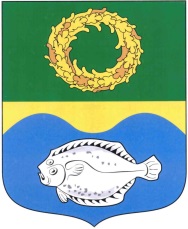 РОССИЙСКАЯ ФЕДЕРАЦИЯКАЛИНИНГРАДСКАЯ ОБЛАСТЬОКРУЖНОЙ СОВЕТ ДЕПУТАТОВМУНИЦИПАЛЬНОГО ОБРАЗОВАНИЯ«ЗЕЛЕНОГРАДСКИЙ ГОРОДСКОЙ ОКРУГ»(первого созыва)РЕШЕНИЕ     от  01 августа  2016 года                                                             № 79     г. ЗеленоградскО рассмотрении протеста Калининградского межрайонного природоохранного прокурора на решение поселкового Совета депутатов муниципального образования «Сельское поселение Куршская коса» от 05 мая 2014 года №8 «Об утверждении новых границ населенных пунктов муниципального образования «Сельское поселение Куршская коса»         Рассмотрев протест Калининградского межрайонного природоохранного прокурора от 25 апреля 2016 года №7-12-441-2016 на решение поселкового Совета депутатов муниципального образования «Сельское поселение Куршская коса» от 05 мая 2014 года №8 «Об утверждении новых границ населенных пунктов муниципального образования «Сельское поселение Куршская коса», окружной Совет депутатов муниципального образования «Зеленоградский городской округ»  РЕШИЛ:1. Протест Калининградского межрайонного природоохранного прокурора на решение поселкового Совета депутатов муниципального образования «Сельское поселение Куршская коса» от 05 мая 2014 года №8 «Об утверждении новых границ населенных пунктов муниципального образования «Сельское поселение Куршская коса» отклонить.2.  Опубликовать решение в газете «Волна» и разместить на  официальном сайте муниципального образования «Зеленоградский городской округ». 	3. Решение вступает в силу со дня официального опубликования.Глава муниципального образования«Зеленоградский городской округ»  			   	         С.В. Кулаков